Publicado en Vitoria-Gasteiz el 21/03/2018 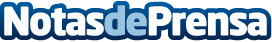 La popular tarjeta programable micro:bit llega a España de la mano de Microes.orgMicroes.org presenta micro:bit, la tarjeta programable más popular del mundo para la enseñanza de robótica y programación en las escuelasDatos de contacto:Microes.orginfo@microes.orgNota de prensa publicada en: https://www.notasdeprensa.es/la-popular-tarjeta-programable-microbit-llega Categorias: Inteligencia Artificial y Robótica Educación Programación http://www.notasdeprensa.es